LAMPIRANLampiran1: kisi-kisi instrumenKisi-kisi InstrumenPengaruh Permainan Tradisional Dakon Geometri terhadap Kemampuan Mengenal Bentuk Geometri Anak Kelompok A TK Al-Khaerat Kabupaten Bone.Lampiran 2 Instrumen Kemampuan Mengenal Bentuk GeometriNama anak		:Keterangan	:  Baik (3) = ketika anak dapat menegnal bentuk geometri yang diperlihatkan tanpa bantuan guru			 Cukup (2) = ketika anak dapat mengenal bentuk geometri yang diperlihatkan dengan bantuan guruKurang (1) = ketika anak tidak mampu mengenal bentuk geometri yang diperlihatkan	Lampiran3: skenario pembelajaranSKENARIO PEMBELAJARANIndikator	:1. Melakukan kegiatan yang menunjukkan anak mampu mengenal benda berdasarkan bentuk, ukuran, dan warna melalui kegiatan mengelompokkan. Maksud dari indikator di atas bahwa anak mampu mengenal bentuk geometri berdasarkan bentuk, ukuran maupun warna	 2. Melakukan kegiatan yang menunjukkan anak mampu mengenal benda dengan memasangkan benda dengan pasangannya. Maksud indikator ini yaitu ketika anak mampu mengenal benda dengan cara memasangkannyaWaktu		: 1 X 60 menitAwal  (± 15 Menit)Guru memberikan pretest kepada anak dengan menanyakan benda apa yang dipegangnya, serta bentuk benda yang diperlihatkannya, selanjutnya anak berusaha menjawab atau menyebutkan benda dan bentuk yang dipegang guru tanpa ada bantuan.Inti (± 30 Menit)	Guru memperkenalkan permainan dakon geometri (maqgalaceng) kepada anak, mulai dari bahan yang digunakan, biji yang dipakai dalam permainan, bentuk geometri yang ada pada lubang dakon (maqgalaceng) dan cara memainkannya. Selanjutnya guru menyuruh anak untuk memasukkan biji ke dalam bentuk geometri pada lubang dakon (maqgalaceng) sesuai dengan bentuk yang disebutkan oleh guru, hal ini dilakukan agar anak lebih memahami bentuk geometri.Akhir (± 15 Menit)	Guru memberikan posttest dengan memperlihatkan kembali benda-benda yang digunakan pada saat prestest, selanjutkan guru menanyakan nama benda serta bentuknya tanpa ada bantuan dari guru, hal ini dilakukan untuk mengetahui kemampuan anak dalam mengenal bentuk geometri setelah diberi perlakuan berupa permainan dakon geometri (maqgalaceng). Lampiran4: Data mentah pretest kemampuan menganal bentuk geometriLampiran5: Data mentah posttest kemampuan mengenal bentuk geometriLampiran 6 Instrumen Observasi Kemampuan Mengenal Bentuk Geometri Sebelum PerlakuanNama anak		:ARKeterangan	:  Baik	 	 =  3			    Cukup 	 =  2   Kurang 	 =  1	Nama anak		:ICKeterangan	:  Baik	 	 =  3			    Cukup 	 =  2   Kurang 	 =  1	Nama anak		:IFKeterangan	:  Baik	 	 =  3			    Cukup 	 =  2   Kurang 	 =  1	Nama anak		:AFKeterangan	:  Baik	 	 =  3			    Cukup 	 =  2   Kurang 	 =  1	Nama anak		:PJKeterangan	:  Baik	 	 =  3			    Cukup 	 =  2   Kurang 	 =  1	Nama anak		:OVKeterangan	:  Baik	 	 =  3			    Cukup 	 =  2   Kurang 	 =  1	Nama anak		:KLKeterangan	:  Baik	 	 =  3			    Cukup 	 =  2   Kurang 	 =  1	Nama anak		:RMKeterangan	:  Baik	 	 =  3			    Cukup 	 =  2   Kurang 	 =  1	Nama anak		:ADKeterangan	:  Baik	 	 =  3			    Cukup 	 =  2   Kurang 	 =  1	Nama anak		:RGKeterangan	:  Baik	 	 =  3			    Cukup 	 =  2   Kurang 	 =  1	Nama anak		:AMKeterangan	:  Baik	 	 =  3			    Cukup 	 =  2   Kurang 	 =  1	Nama anak		:RHKeterangan	:  Baik	 	 =  3			    Cukup 	 =  2   Kurang 	 =  1	Nama anak		:AYKeterangan	:  Baik	 	 =  3			    Cukup 	 =  2   Kurang 	 =  1	Nama anak		:ASKeterangan	:  Baik	 	 =  3			    Cukup 	 =  2   Kurang 	 =  1	Nama anak		:HDKeterangan	:  Baik	 	 =  3			    Cukup 	 =  2   Kurang 	 =  1	Nama anak		:NSKeterangan	:  Baik	 	 =  3			    Cukup 	 =  2   Kurang 	 =  1	Nama anak		:FAKeterangan	:  Baik	 	 =  3			    Cukup 	 =  2   Kurang 	 =  1	Lampiran7 Instrumen Observasi Kemampuan Mengenal Bentuk Geometri setelah perlakuanNama anak		: ARKeterangan	:  Baik		 =  3			    Cukup	 =  2   Kurang 	=  1	Nama anak		: ICKeterangan	:  Baik		 =  3			    Cukup	 =  2   Kurang 	=  1	Nama anak		: IFKeterangan	:  Baik		 =  3			    Cukup	 =  2   Kurang 	=  1	Nama anak		: AFKeterangan	:  Baik		 =  3			    Cukup	 =  2   Kurang 	=  1	Nama anak		: PJKeterangan	:  Baik		 =  3			    Cukup	 =  2   Kurang 	=  1	Nama anak		: OVKeterangan	:  Baik		 =  3			    Cukup	 =  2   Kurang 	=  1	Nama anak		: KLKeterangan	:  Baik		 =  3			    Cukup	 =  2   Kurang 	=  1	Nama anak		: RMKeterangan	:  Baik		 =  3			    Cukup	 =  2   Kurang 	=  1	Nama anak		: ADKeterangan	:  Baik		 =  3			    Cukup	 =  2   Kurang 	=  1	Nama anak		: RGKeterangan	:  Baik		 =  3			    Cukup	 =  2   Kurang 	=  1	Nama anak		: AMKeterangan	:  Baik		 =  3			    Cukup	 =  2   Kurang 	=  1	Nama anak		: RHKeterangan	:  Baik		 =  3			    Cukup	 =  2   Kurang 	=  1	Nama anak		: AYKeterangan	:  Baik		 =  3			    Cukup	 =  2   Kurang 	=  1	Nama anak		: ASKeterangan	:  Baik		 =  3			    Cukup	 =  2   Kurang 	=  1	Nama anak		: HDKeterangan	:  Baik		 =  3			    Cukup	 =  2   Kurang 	=  1	Nama anak		: NSKeterangan	:  Baik		 =  3			    Cukup	 =  2   Kurang 	=  1	Nama anak		: FAKeterangan	:  Baik		 =  3			    Cukup	 =  2   Kurang 	=  1	Lampiran8 Pengaruh permainan tradisional dakon geometri (maqgalaceng) terhadap kemampuan mengenal bentuk geometri anak.Lampiran9: mencari rangkingMencari Rangking	:Nilai 						Rangking24…………………………………………….. (1+2) :2 = 1.524…………………………………………….. 1.523…………………………………………….. (3+4) : 2 = 3.523…………………………………………….. 3.522…………………………………………….. (5+6) : 2 = 5.522…………………………………………….. 5.521…………………………………………….. (7+8+9) : 3 = 821…………………………………………….. 821…………………………………………….. 820……………………………………………..  (10+11+12+13) : 4 = 11.520…………………………………………….. 11.520…………………………………………….. 11.520…………………………………………….. 11.519…………………………………………….. (14+15) : 2 = 14.519…………………………………………….. 14.517…………………………………………….. 1612…………………………………………….. 17Lampiran10:Penyelesaian rumus mencari nilai Z:			N ( N + 1 ) Z	=	T  -4 24			      17 (17 + 1 )Z	=	153 -	–	4				24			      153 – 76.5Z	=							24				76.5Z	=         Z	= 			76.5				22.4	=			3.4Ket :Z = Landasan PengujianT	 = Keseluruhan Jumlah Rangking yang Bertanda SamaN = Jumlah SampelLampiran11 uji validasi pretestLampiran12 uji validasi posttestLampiran13: Tabel Harga-Harga Kritis T Dalam Tes Rangking Bertanda Data Berpasangan WilcoxonLampiran 14 .Tabel wilcoxon Z tabel untuk dua sampel berhubungan (dependen)lampiran15 : foto kegiatan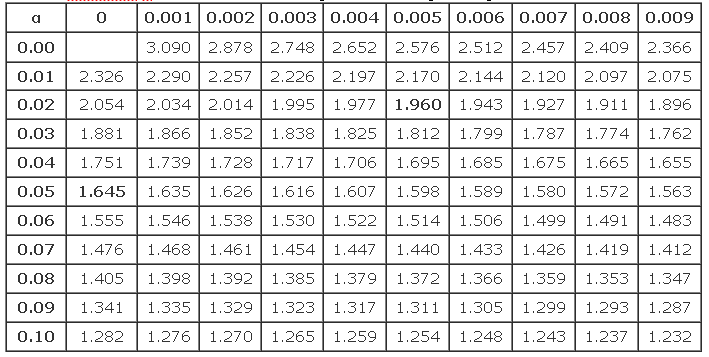 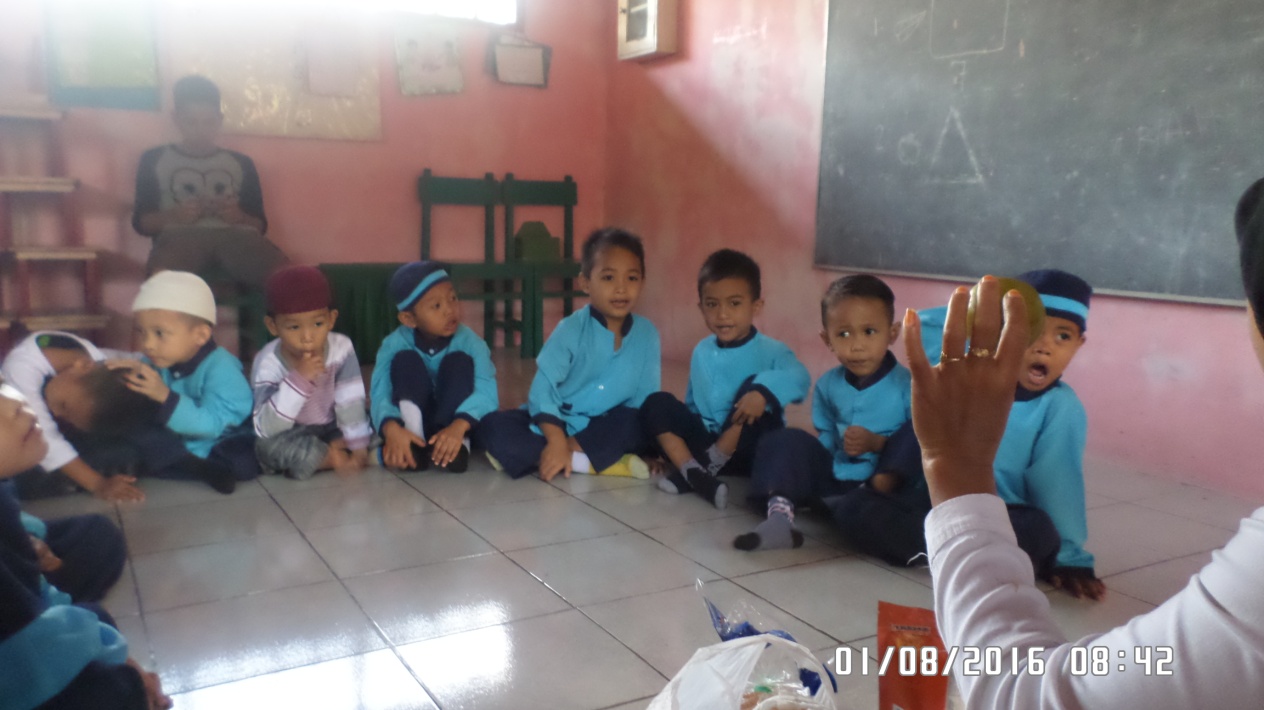 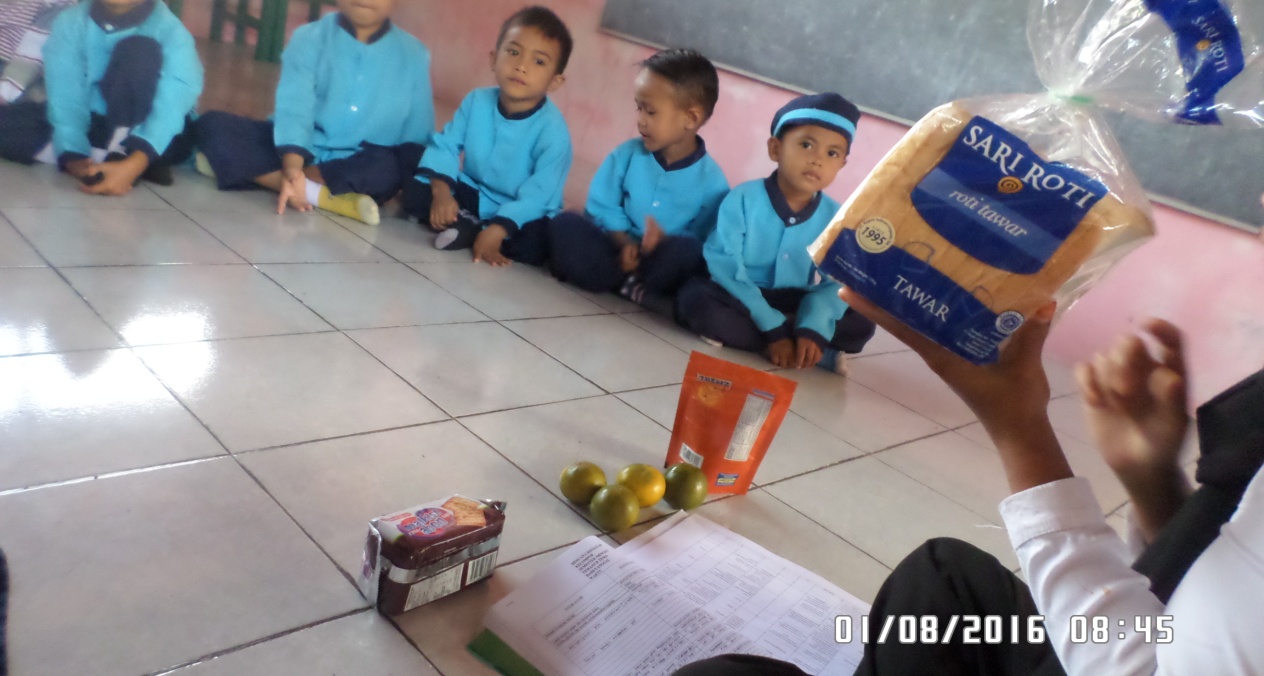 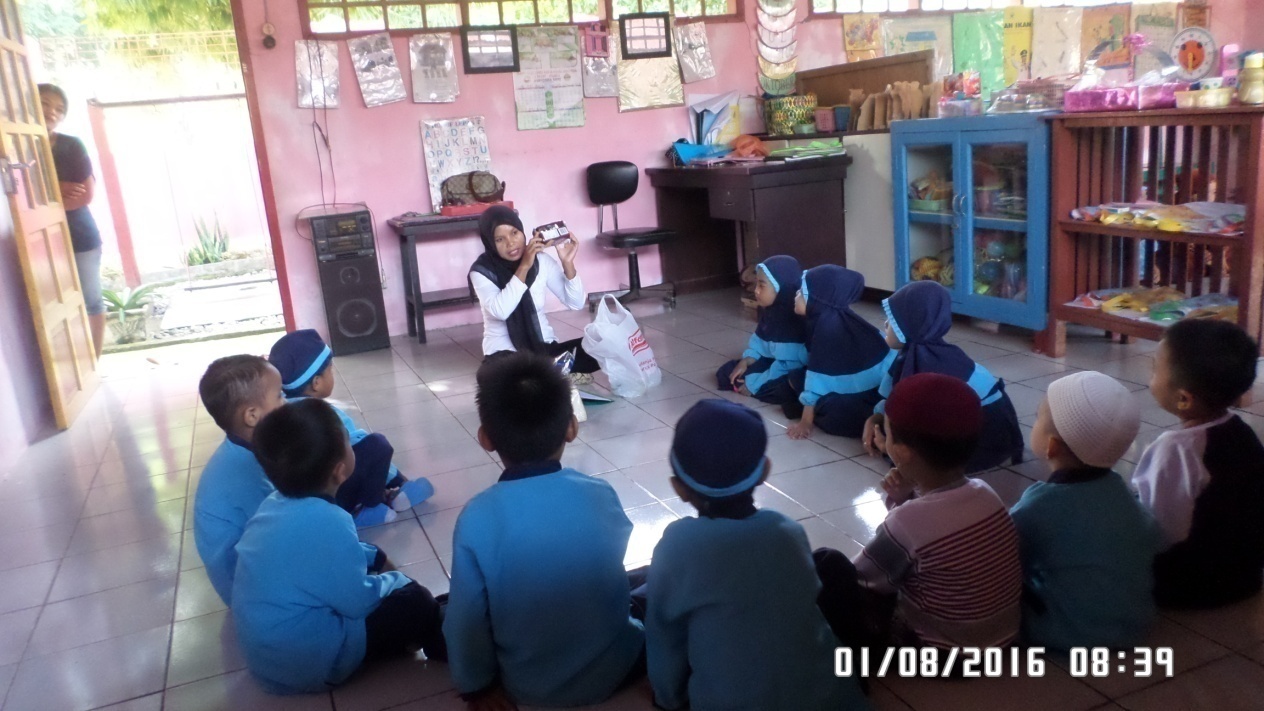 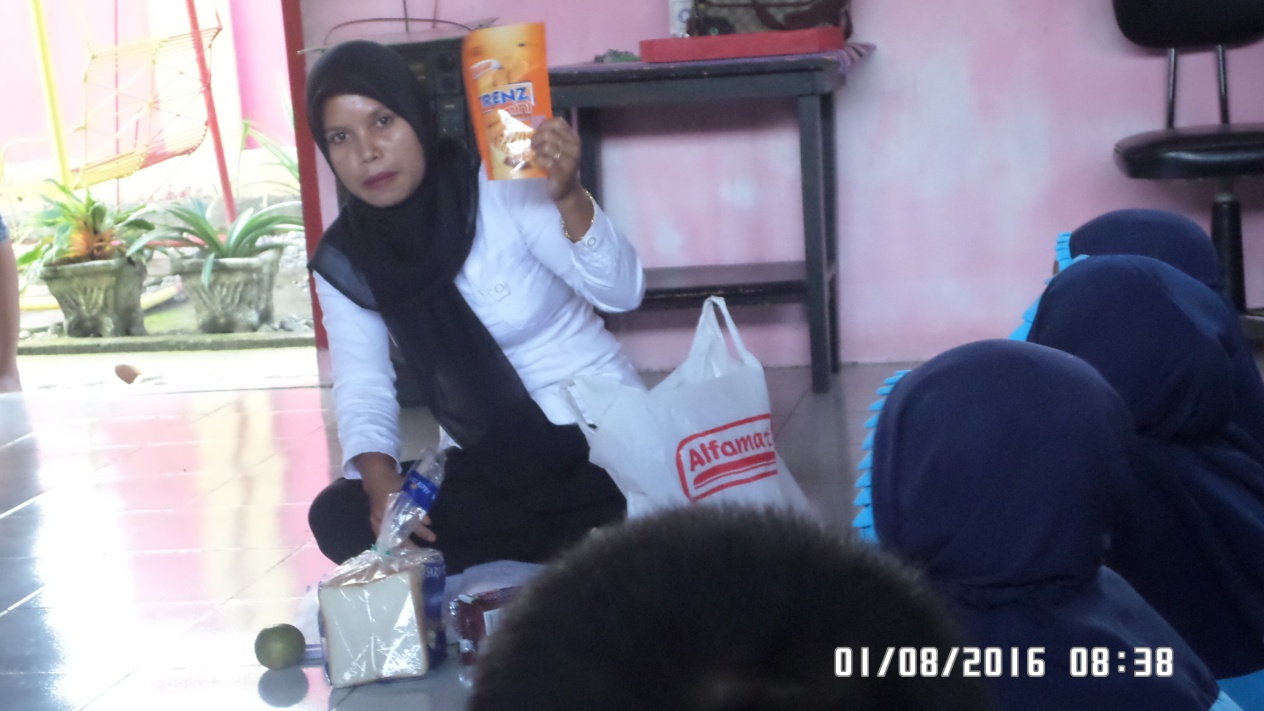 Foto saat pretest pada anak kelompok A TK Al-Khaerat Kabupaten Bone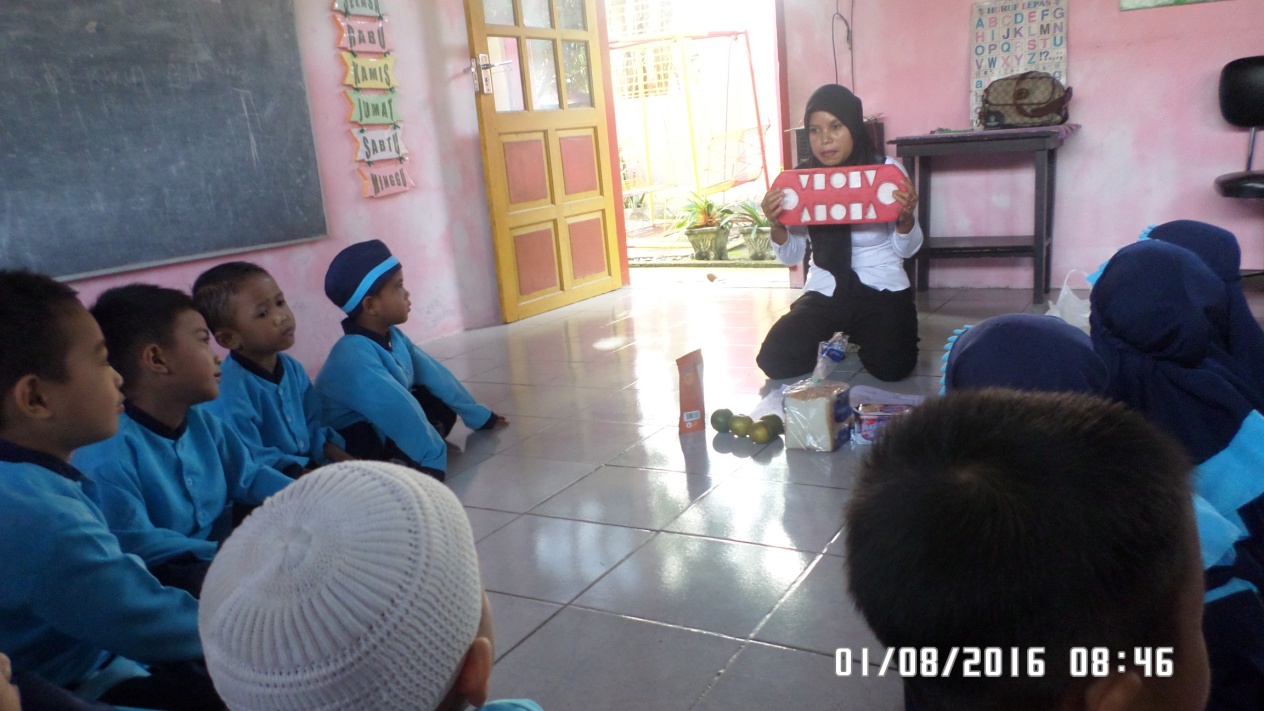 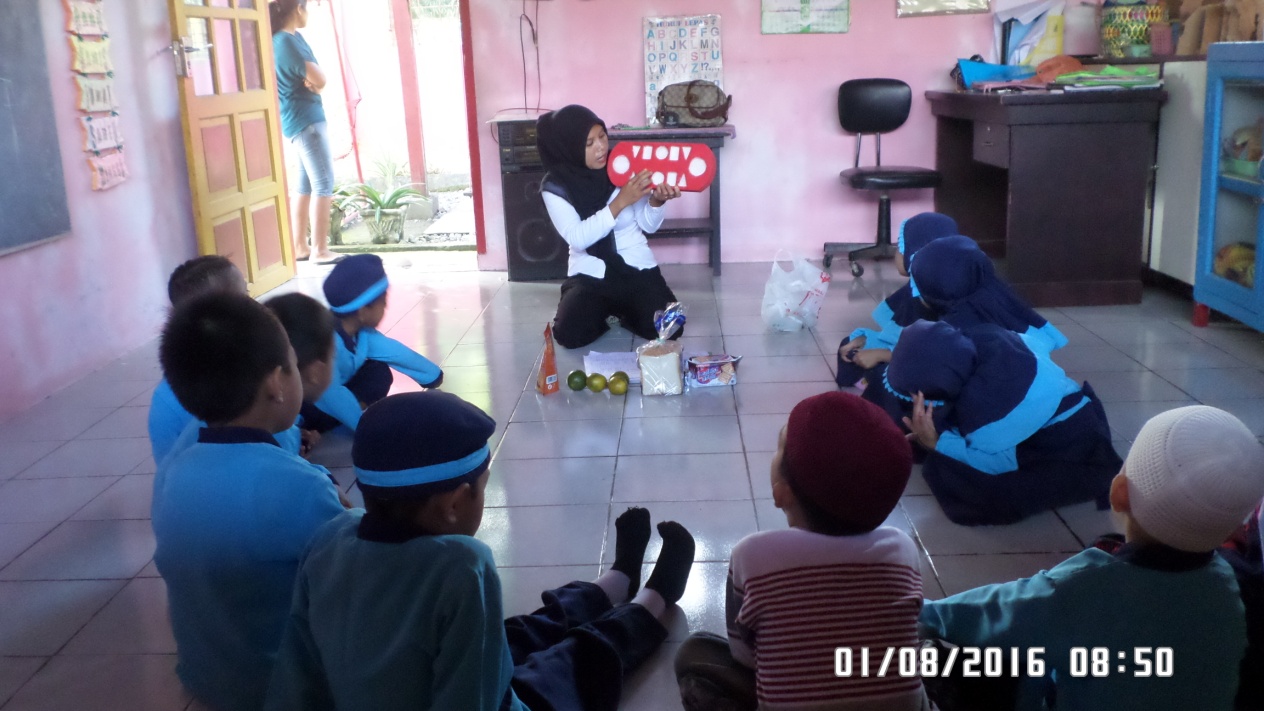 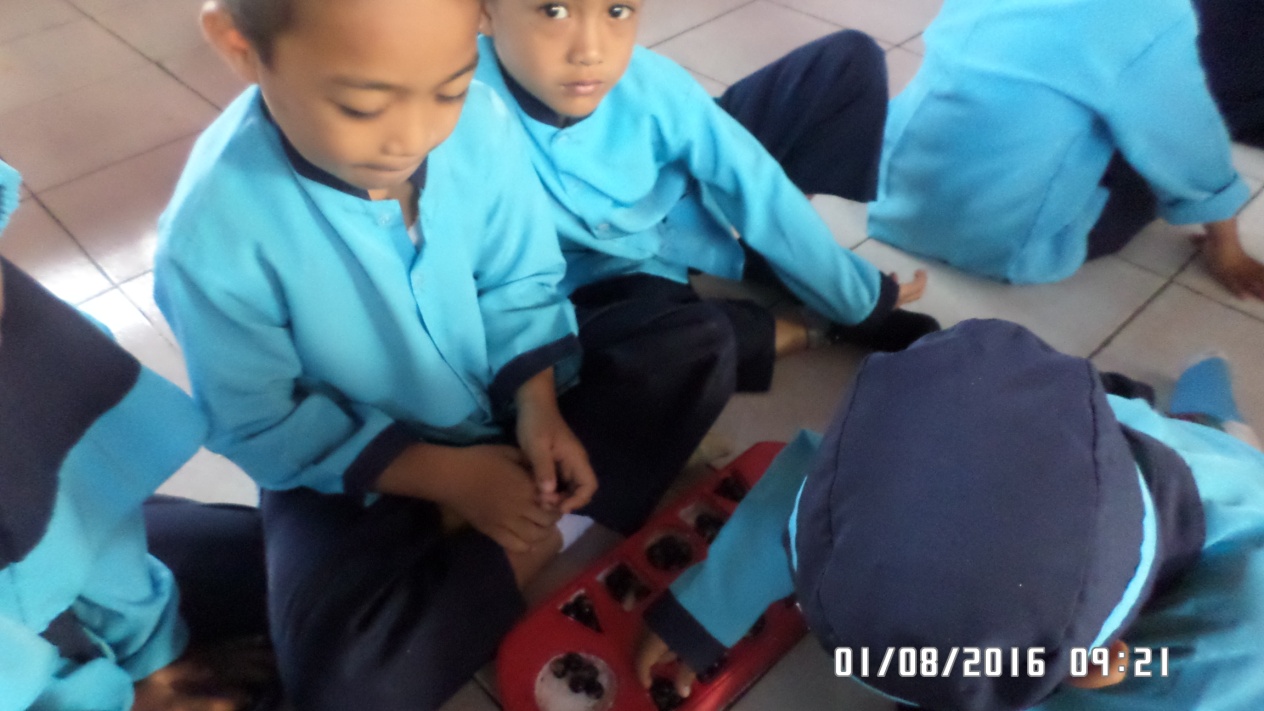 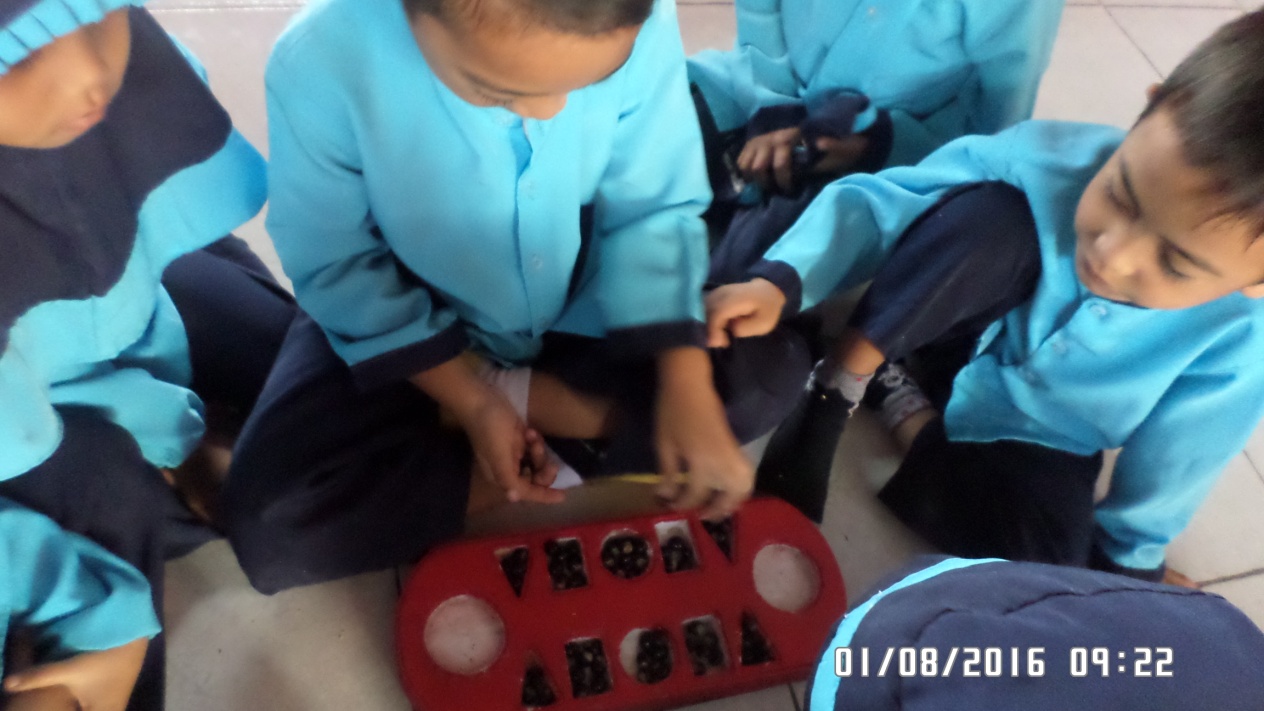 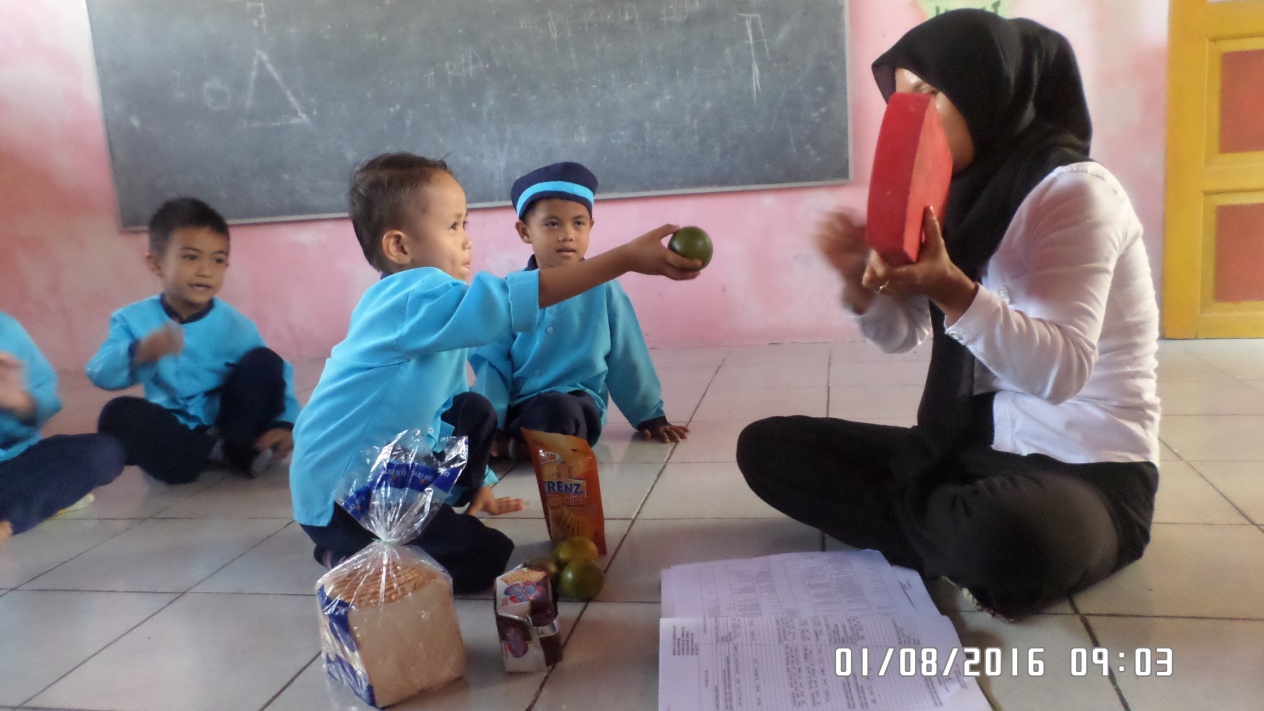 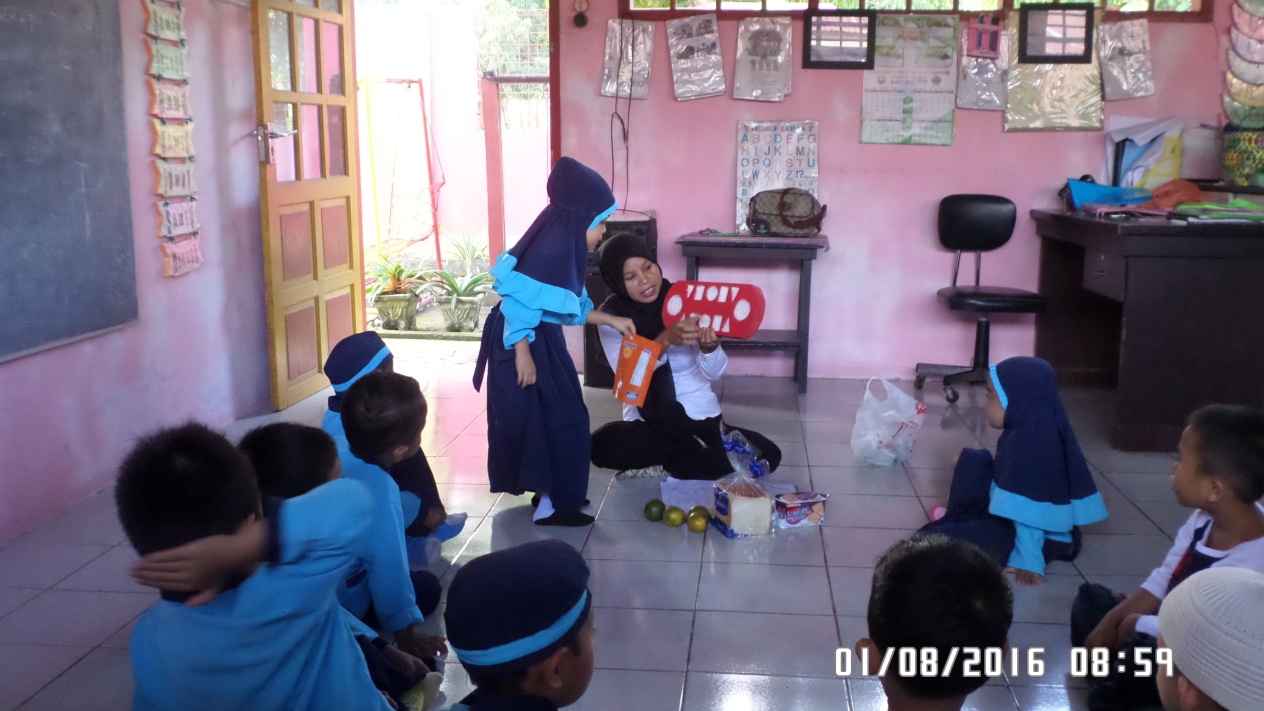 Foto ketika pemberian perlakuan kelompok A TK Al-Khaerat Kabupaten Bone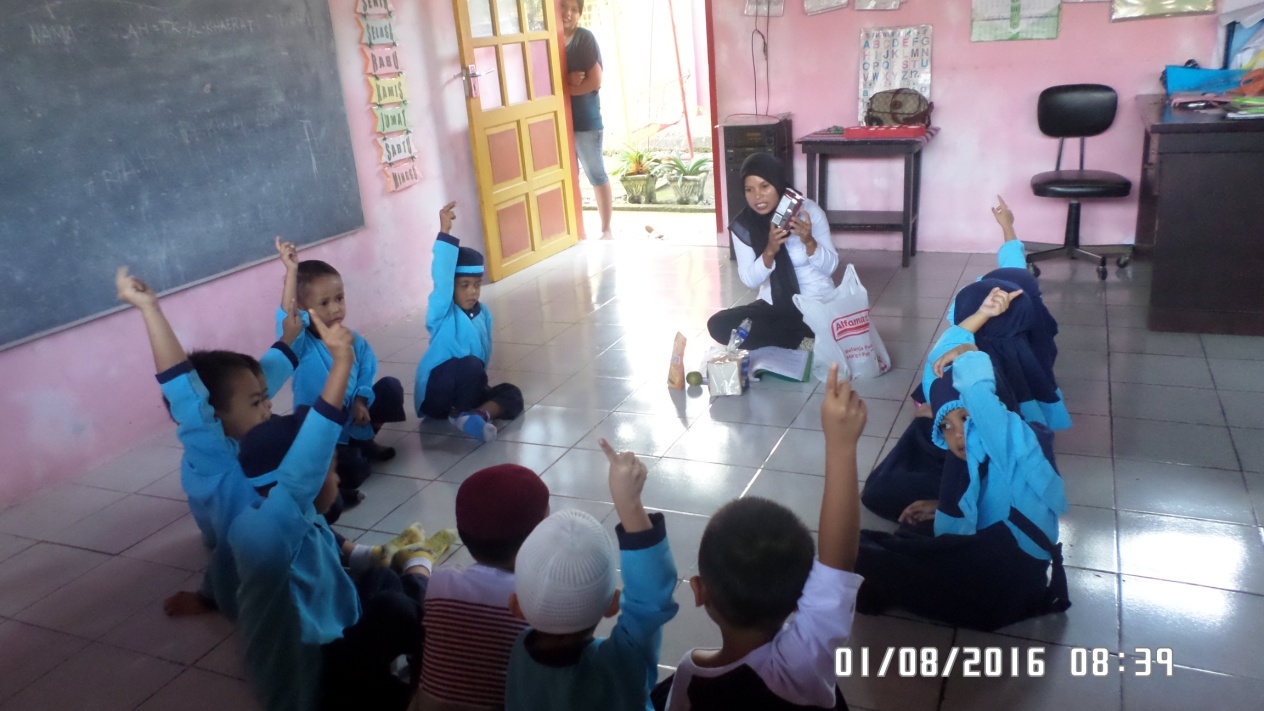 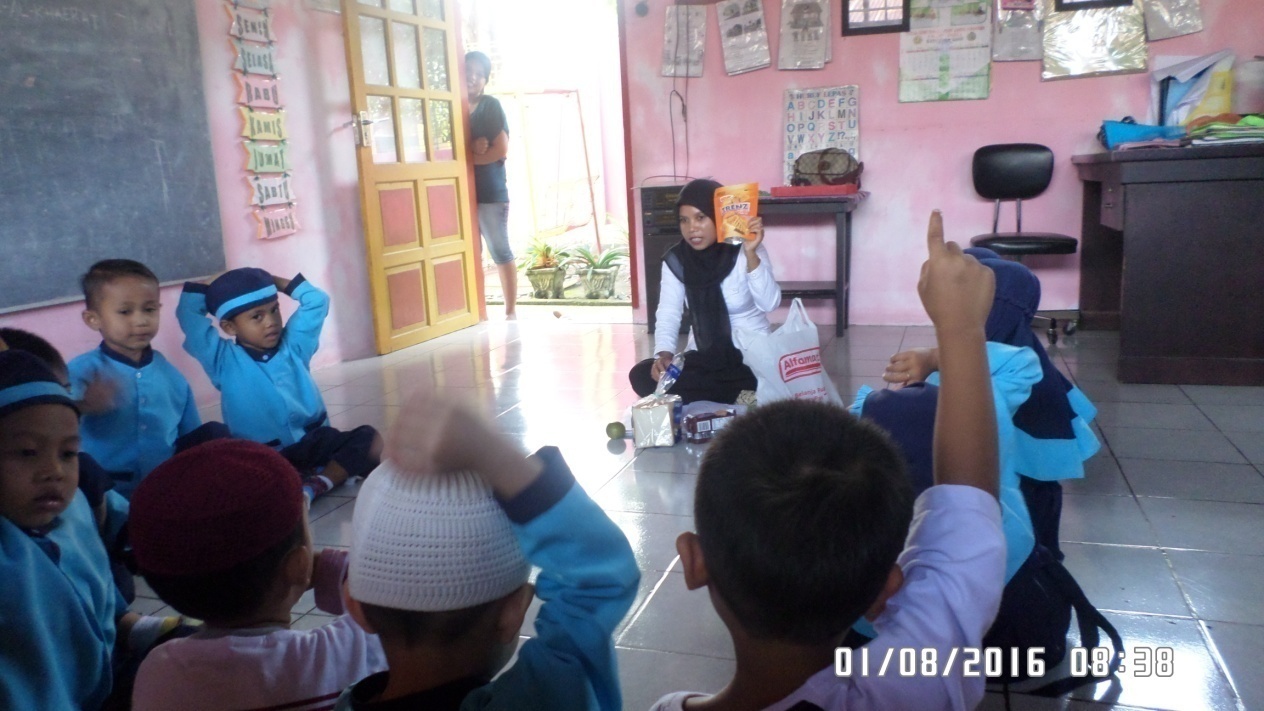 Foto ketika posttest anak kelompok A TK Al-Khaerat Kabupaten BoneRIWAYAT HIDUP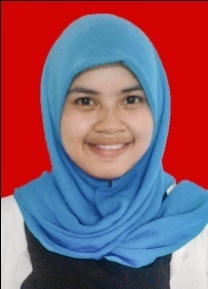 Ayu Marindasari lahir di ningo (kab. Bone) pada tanggal 15 Januari 1994 merupakan anak terakhir dari 3 bersaudara dari sebuah keluarga pasangan Usman dan Mastati .Penulis memulai pendidikan formal pada sebuah sekolah dasar bernama SDN 5/81 Timusu sejak tahun 2000, dan tamat pada tahun 2006. Pada tahun yang sama penulis melanjutkan pendidikan di SMPN 1 ULAWENG hingga tamat pada tahun 2009, selanjutnya pada tahun yang sama, penulisi melanjutkan pendidikan ke SMAN ! ULAWENG dan menyelesaikan pendidikan tahun 2012. Dengan izin Allah, pada tahun yang sama penulis kemudian melanjutkan pendidikan ke Perguruan Tinggi dan Alhamdulillah berhasil diterima dan terdaftar sebagai mahasiswa melalui jalur SMNPTN di Universitas Negeri Makassar (UNM), Fakultas Ilmu Pendidikan, Program Studi Pendidikan Guru Pendidikan Anak Usia Dini (PGPAUD), program Strata 1 (S1). Pengamalan organisasi yaitu Pengurus HIMA PAUD FIP UNM.VariabelIndikatorKeteranganNo ItemTehnikKemampuan mengenal bentuk geometriMengenal konsep benda dengan memasangkannyaMelakukan kegiatan bermain tradisional dakon geometri1,2,3ObeservasiKemampuan mengenal bentuk geometriMengenal konsep benda dengan bentuk, ukuran, dan warna.Mengenal bentuk lingkaran4,5,6ObservasiKemampuan mengenal bentuk geometriMengenal konsep benda dengan bentuk, ukuran, dan warna.Mengenal bentuk segitiga7,8,9ObservasiKemampuan mengenal bentuk geometriMengenal konsep benda dengan bentuk, ukuran, dan warna.Mengenal bentuk persegi.10,11,12ObservasiNoItem observasiSkalaSkalaSkalaNoItem observasi1231Anak dapat membedakan bentuk benda2Anak dapat memasangkan benda berdasarkan bentuk3Anak dapat mengelompokkan benda berdasarkan bentuknya.4Anak dapat mengenal benda yang berbentuk lingkaran5Anak dapat mencocokkan benda yang berbentuk lingkaran6Anak dapat mengurutkan bentuk lingkaran berdasarkan ukuran (terkecil-terbesar)7Anak dapat mengenal benda yang berbentuk segitiga8Anak dapat mencocokkan benda yang berbentuk segitiga9Anak dapat mengurutkan bentuk segitiga berdasarkan ukuran (terkecil-terbesar)10Anak dapat mengenal benda yang berbentuk persegi11Anak dapat mencocokkan benda yang berbentuk persegi12Anak dapat mengurutkan bentuk persegi berdasarkan ukuran (terkecil-terbesar)NoNama AnakAspek yang diamatiAspek yang diamatiAspek yang diamatiAspek yang diamatiAspek yang diamatiAspek yang diamatiAspek yang diamatiAspek yang diamatiAspek yang diamatiAspek yang diamatiAspek yang diamatiAspek yang diamatiAspek yang diamatiAspek yang diamatiAspek yang diamatiAspek yang diamatiAspek yang diamatiAspek yang diamatiAspek yang diamatiAspek yang diamatiAspek yang diamatiAspek yang diamatiAspek yang diamatiAspek yang diamatiAspek yang diamatiAspek yang diamatiAspek yang diamatiAspek yang diamatiAspek yang diamatiAspek yang diamatiAspek yang diamatiAspek yang diamatiAspek yang diamatiAspek yang diamatiAspek yang diamatiAspek yang diamatiAspek yang diamatiAspek yang diamatiAspek yang diamatiAspek yang diamatiJumlah skorNoNama AnakPermaian Dakon Geometri (Maqgalaceng)Permaian Dakon Geometri (Maqgalaceng)Permaian Dakon Geometri (Maqgalaceng)Permaian Dakon Geometri (Maqgalaceng)Permaian Dakon Geometri (Maqgalaceng)Permaian Dakon Geometri (Maqgalaceng)Permaian Dakon Geometri (Maqgalaceng)Permaian Dakon Geometri (Maqgalaceng)Permaian Dakon Geometri (Maqgalaceng)Mengenal bentuk lingkaranMengenal bentuk lingkaranMengenal bentuk lingkaranMengenal bentuk lingkaranMengenal bentuk lingkaranMengenal bentuk lingkaranMengenal bentuk lingkaranMengenal bentuk lingkaranMengenal bentuk lingkaranMengenal bentuk segitigaMengenal bentuk segitigaMengenal bentuk segitigaMengenal bentuk segitigaMengenal bentuk segitigaMengenal bentuk segitigaMengenal bentuk segitigaMengenal bentuk segitigaMengenal bentuk segitigaMengenal bentuk segitigaMengenal bentuk persegiMengenal bentuk persegiMengenal bentuk persegiMengenal bentuk persegiMengenal bentuk persegiMengenal bentuk persegiMengenal bentuk persegiMengenal bentuk persegiMengenal bentuk persegiMengenal bentuk persegiMengenal bentuk persegiMengenal bentuk persegiJumlah skorNoNama AnakItem 1Item 1Item 1Item 2Item 2Item 2Item 3Item 3Item 3Item 4Item 4Item 4Item 5Item 5Item 5Item 6Item 6Item 6Item 7Item 7Item 7Item 8Item 8Item 8Item 9Item 9Item 9Item 9Item 10Item 10Item 10Item 10Item 11Item 11Item 11Item 11Item 12Item 12Item 12Item 12Jumlah skorNoNama Anak3213213213213213213213211321132113211321Jumlah skor1AR1111111111111111122IC1111111111111111123IF1111111111111111124AF1111111111111111125PJ1111111111111111126OV111211211112111157KL1111111111111111128RM1111111111111111129AD2121211111121111610RG11111111111111111211AM11111111111111111212RH11111111111111111213AY11111111111111111214AS11111111111111111215HD2221211112111111716NS21111121111111111417FA111111111111111112NoNama AnakAspek yang diamatiAspek yang diamatiAspek yang diamatiAspek yang diamatiAspek yang diamatiAspek yang diamatiAspek yang diamatiAspek yang diamatiAspek yang diamatiAspek yang diamatiAspek yang diamatiAspek yang diamatiAspek yang diamatiAspek yang diamatiAspek yang diamatiAspek yang diamatiAspek yang diamatiAspek yang diamatiAspek yang diamatiAspek yang diamatiAspek yang diamatiAspek yang diamatiAspek yang diamatiAspek yang diamatiAspek yang diamatiAspek yang diamatiAspek yang diamatiAspek yang diamatiAspek yang diamatiAspek yang diamatiAspek yang diamatiAspek yang diamatiAspek yang diamatiAspek yang diamatiAspek yang diamatiAspek yang diamatiAspek yang diamatiAspek yang diamatiAspek yang diamatiAspek yang diamatiJumlah skorNoNama AnakPermaian Dakon Geometri (Maqgalaceng)Permaian Dakon Geometri (Maqgalaceng)Permaian Dakon Geometri (Maqgalaceng)Permaian Dakon Geometri (Maqgalaceng)Permaian Dakon Geometri (Maqgalaceng)Permaian Dakon Geometri (Maqgalaceng)Permaian Dakon Geometri (Maqgalaceng)Permaian Dakon Geometri (Maqgalaceng)Permaian Dakon Geometri (Maqgalaceng)Mengenal bentuk lingkaranMengenal bentuk lingkaranMengenal bentuk lingkaranMengenal bentuk lingkaranMengenal bentuk lingkaranMengenal bentuk lingkaranMengenal bentuk lingkaranMengenal bentuk lingkaranMengenal bentuk lingkaranMengenal bentuk segitigaMengenal bentuk segitigaMengenal bentuk segitigaMengenal bentuk segitigaMengenal bentuk segitigaMengenal bentuk segitigaMengenal bentuk segitigaMengenal bentuk segitigaMengenal bentuk segitigaMengenal bentuk segitigaMengenal bentuk persegiMengenal bentuk persegiMengenal bentuk persegiMengenal bentuk persegiMengenal bentuk persegiMengenal bentuk persegiMengenal bentuk persegiMengenal bentuk persegiMengenal bentuk persegiMengenal bentuk persegiMengenal bentuk persegiMengenal bentuk persegiJumlah skorNoNama AnakItem 1Item 1Item 1Item 2Item 2Item 2Item 3Item 3Item 3Item 4Item 4Item 4Item 5Item 5Item 5Item 6Item 6Item 6Item 7Item 7Item 7Item 8Item 8Item 8Item 9Item 9Item 9Item 9Item 10Item 10Item 10Item 10Item 11Item 11Item 11Item 11Item 12Item 12Item 12Item 12Jumlah skorNoNama Anak3213213213213213213213211321132113211321Jumlah skor1AR333333223322322IC223323333333333IF222232222222244AF333332233333345PJ323333322323326OV333333333333367KL333333332222328RM333323223333339AD3333333233333510RG3333333333333611AM3332233333333412RH3323322223333113AY3333333333323514AS3333333333333615HD3333333332233416NS3332323333333417FA33332333333335NoItem observasiSkalaSkalaSkalaNoItem observasi1231Anak dapat membedakan bentuk benda12Anak dapat memasangkan benda berdasarkan bentuk13Anak dapat mengelompokkan benda berdasarkan bentuknya.14Anak dapat mengenal benda yang berbentuk lingkaran15Anak dapat mencocokkan benda yang berbentuk lingkaran16Anak dapat mengurutkan bentuk lingkaran berdasarkan ukuran (terkecil-terbesar)17Anak dapat mengenal benda yang berbentuk segitiga18Anak dapat mencocokkan benda yang berbentuk segitiga19Anak dapat mengurutkan bentuk segitiga berdasarkan ukuran (terkecil-terbesar)110Anak dapat mengenal benda yang berbentuk persegi111Anak dapat mencocokkan benda yang berbentuk persegi112Anak dapat mengurutkan bentuk persegi berdasarkan ukuran (terkecil-terbesar)1NoItem observasiSkalaSkalaSkalaNoItem observasi1231Anak dapat membedakan bentuk benda12Anak dapat memasangkan benda berdasarkan bentuk13Anak dapat mengelompokkan benda berdasarkan bentuknya.14Anak dapat mengenal benda yang berbentuk lingkaran15Anak dapat mencocokkan benda yang berbentuk lingkaran16Anak dapat mengurutkan bentuk lingkaran berdasarkan ukuran (terkecil-terbesar)17Anak dapat mengenal benda yang berbentuk segitiga18Anak dapat mencocokkan benda yang berbentuk segitiga19Anak dapat mengurutkan bentuk segitiga berdasarkan ukuran (terkecil-terbesar)110Anak dapat mengenal benda yang berbentuk persegi111Anak dapat mencocokkan benda yang berbentuk persegi112Anak dapat mengurutkan bentuk persegi berdasarkan ukuran (terkecil-terbesar)1NoItem observasiSkalaSkalaSkalaNoItem observasi1231Anak dapat membedakan bentuk benda12Anak dapat memasangkan benda berdasarkan bentuk13Anak dapat mengelompokkan benda berdasarkan bentuknya.14Anak dapat mengenal benda yang berbentuk lingkaran15Anak dapat mencocokkan benda yang berbentuk lingkaran16Anak dapat mengurutkan bentuk lingkaran berdasarkan ukuran (terkecil-terbesar)17Anak dapat mengenal benda yang berbentuk segitiga18Anak dapat mencocokkan benda yang berbentuk segitiga19Anak dapat mengurutkan bentuk segitiga berdasarkan ukuran (terkecil-terbesar)110Anak dapat mengenal benda yang berbentuk persegi111Anak dapat mencocokkan benda yang berbentuk persegi112Anak dapat mengurutkan bentuk persegi berdasarkan ukuran (terkecil-terbesar)1NoItem observasiSkalaSkalaSkalaNoItem observasi1231Anak dapat membedakan bentuk benda12Anak dapat memasangkan benda berdasarkan bentuk13Anak dapat mengelompokkan benda berdasarkan bentuknya.14Anak dapat mengenal benda yang berbentuk lingkaran15Anak dapat mencocokkan benda yang berbentuk lingkaran16Anak dapat mengurutkan bentuk lingkaran berdasarkan ukuran (terkecil-terbesar)17Anak dapat mengenal benda yang berbentuk segitiga18Anak dapat mencocokkan benda yang berbentuk segitiga19Anak dapat mengurutkan bentuk segitiga berdasarkan ukuran (terkecil-terbesar)110Anak dapat mengenal benda yang berbentuk persegi111Anak dapat mencocokkan benda yang berbentuk persegi112Anak dapat mengurutkan bentuk persegi berdasarkan ukuran (terkecil-terbesar)1NoItem observasiSkalaSkalaSkalaNoItem observasi1231Anak dapat membedakan bentuk benda12Anak dapat memasangkan benda berdasarkan bentuk13Anak dapat mengelompokkan benda berdasarkan bentuknya.14Anak dapat mengenal benda yang berbentuk lingkaran15Anak dapat mencocokkan benda yang berbentuk lingkaran16Anak dapat mengurutkan bentuk lingkaran berdasarkan ukuran (terkecil-terbesar)17Anak dapat mengenal benda yang berbentuk segitiga18Anak dapat mencocokkan benda yang berbentuk segitiga19Anak dapat mengurutkan bentuk segitiga berdasarkan ukuran (terkecil-terbesar)110Anak dapat mengenal benda yang berbentuk persegi111Anak dapat mencocokkan benda yang berbentuk persegi112Anak dapat mengurutkan bentuk persegi berdasarkan ukuran (terkecil-terbesar)1NoItem observasiSkalaSkalaSkalaNoItem observasi1231Anak dapat membedakan bentuk benda12Anak dapat memasangkan benda berdasarkan bentuk13Anak dapat mengelompokkan benda berdasarkan bentuknya.14Anak dapat mengenal benda yang berbentuk lingkaran25Anak dapat mencocokkan benda yang berbentuk lingkaran16Anak dapat mengurutkan bentuk lingkaran berdasarkan ukuran (terkecil-terbesar)17Anak dapat mengenal benda yang berbentuk segitiga 28Anak dapat mencocokkan benda yang berbentuk segitiga19Anak dapat mengurutkan bentuk segitiga berdasarkan ukuran (terkecil-terbesar)110Anak dapat mengenal benda yang berbentuk persegi 211Anak dapat mencocokkan benda yang berbentuk persegi112Anak dapat mengurutkan bentuk persegi berdasarkan ukuran (terkecil-terbesar)1NoItem observasiSkalaSkalaSkalaNoItem observasi1231Anak dapat membedakan bentuk benda12Anak dapat memasangkan benda berdasarkan bentuk13Anak dapat mengelompokkan benda berdasarkan bentuknya.14Anak dapat mengenal benda yang berbentuk lingkaran15Anak dapat mencocokkan benda yang berbentuk lingkaran16Anak dapat mengurutkan bentuk lingkaran berdasarkan ukuran (terkecil-terbesar)17Anak dapat mengenal benda yang berbentuk segitiga18Anak dapat mencocokkan benda yang berbentuk segitiga19Anak dapat mengurutkan bentuk segitiga berdasarkan ukuran (terkecil-terbesar)110Anak dapat mengenal benda yang berbentuk persegi111Anak dapat mencocokkan benda yang berbentuk persegi112Anak dapat mengurutkan bentuk persegi berdasarkan ukuran (terkecil-terbesar)1NoItem observasiSkalaSkalaSkalaNoItem observasi1231Anak dapat membedakan bentuk benda12Anak dapat memasangkan benda berdasarkan bentuk13Anak dapat mengelompokkan benda berdasarkan bentuknya.14Anak dapat mengenal benda yang berbentuk lingkaran15Anak dapat mencocokkan benda yang berbentuk lingkaran16Anak dapat mengurutkan bentuk lingkaran berdasarkan ukuran (terkecil-terbesar)17Anak dapat mengenal benda yang berbentuk segitiga18Anak dapat mencocokkan benda yang berbentuk segitiga19Anak dapat mengurutkan bentuk segitiga berdasarkan ukuran (terkecil-terbesar)110Anak dapat mengenal benda yang berbentuk persegi111Anak dapat mencocokkan benda yang berbentuk persegi112Anak dapat mengurutkan bentuk persegi berdasarkan ukuran (terkecil-terbesar)1NoItem observasiSkalaSkalaSkalaNoItem observasi1231Anak dapat membedakan bentuk benda2 2Anak dapat memasangkan benda berdasarkan bentuk13Anak dapat mengelompokkan benda berdasarkan bentuknya.24Anak dapat mengenal benda yang berbentuk lingkaran15Anak dapat mencocokkan benda yang berbentuk lingkaran 26Anak dapat mengurutkan bentuk lingkaran berdasarkan ukuran (terkecil-terbesar)17Anak dapat mengenal benda yang berbentuk segitiga18Anak dapat mencocokkan benda yang berbentuk segitiga19Anak dapat mengurutkan bentuk segitiga berdasarkan ukuran (terkecil-terbesar)110Anak dapat mengenal benda yang berbentuk persegi 211Anak dapat mencocokkan benda yang berbentuk persegi112Anak dapat mengurutkan bentuk persegi berdasarkan ukuran (terkecil-terbesar)1NoItem observasiSkalaSkalaSkalaNoItem observasi1231Anak dapat membedakan bentuk benda12Anak dapat memasangkan benda berdasarkan bentuk13Anak dapat mengelompokkan benda berdasarkan bentuknya.14Anak dapat mengenal benda yang berbentuk lingkaran15Anak dapat mencocokkan benda yang berbentuk lingkaran16Anak dapat mengurutkan bentuk lingkaran berdasarkan ukuran (terkecil-terbesar)17Anak dapat mengenal benda yang berbentuk segitiga18Anak dapat mencocokkan benda yang berbentuk segitiga19Anak dapat mengurutkan bentuk segitiga berdasarkan ukuran (terkecil-terbesar)110Anak dapat mengenal benda yang berbentuk persegi111Anak dapat mencocokkan benda yang berbentuk persegi112Anak dapat mengurutkan bentuk persegi berdasarkan ukuran (terkecil-terbesar)1NoItem observasiSkalaSkalaSkalaNoItem observasi1231Anak dapat membedakan bentuk benda12Anak dapat memasangkan benda berdasarkan bentuk13Anak dapat mengelompokkan benda berdasarkan bentuknya.14Anak dapat mengenal benda yang berbentuk lingkaran15Anak dapat mencocokkan benda yang berbentuk lingkaran16Anak dapat mengurutkan bentuk lingkaran berdasarkan ukuran (terkecil-terbesar)17Anak dapat mengenal benda yang berbentuk segitiga18Anak dapat mencocokkan benda yang berbentuk segitiga19Anak dapat mengurutkan bentuk segitiga berdasarkan ukuran (terkecil-terbesar)110Anak dapat mengenal benda yang berbentuk persegi111Anak dapat mencocokkan benda yang berbentuk persegi112Anak dapat mengurutkan bentuk persegi berdasarkan ukuran (terkecil-terbesar)1NoItem observasiSkalaSkalaSkalaNoItem observasi1231Anak dapat membedakan bentuk benda12Anak dapat memasangkan benda berdasarkan bentuk13Anak dapat mengelompokkan benda berdasarkan bentuknya.14Anak dapat mengenal benda yang berbentuk lingkaran15Anak dapat mencocokkan benda yang berbentuk lingkaran16Anak dapat mengurutkan bentuk lingkaran berdasarkan ukuran (terkecil-terbesar)17Anak dapat mengenal benda yang berbentuk segitiga18Anak dapat mencocokkan benda yang berbentuk segitiga19Anak dapat mengurutkan bentuk segitiga berdasarkan ukuran (terkecil-terbesar)110Anak dapat mengenal benda yang berbentuk persegi111Anak dapat mencocokkan benda yang berbentuk persegi112Anak dapat mengurutkan bentuk persegi berdasarkan ukuran (terkecil-terbesar)1NoItem observasiSkalaSkalaSkalaNoItem observasi1231Anak dapat membedakan bentuk benda12Anak dapat memasangkan benda berdasarkan bentuk13Anak dapat mengelompokkan benda berdasarkan bentuknya.14Anak dapat mengenal benda yang berbentuk lingkaran15Anak dapat mencocokkan benda yang berbentuk lingkaran16Anak dapat mengurutkan bentuk lingkaran berdasarkan ukuran (terkecil-terbesar)17Anak dapat mengenal benda yang berbentuk segitiga18Anak dapat mencocokkan benda yang berbentuk segitiga19Anak dapat mengurutkan bentuk segitiga berdasarkan ukuran (terkecil-terbesar)110Anak dapat mengenal benda yang berbentuk persegi111Anak dapat mencocokkan benda yang berbentuk persegi112Anak dapat mengurutkan bentuk persegi berdasarkan ukuran (terkecil-terbesar)1NoItem observasiSkalaSkalaSkalaNoItem observasi1231Anak dapat membedakan bentuk benda12Anak dapat memasangkan benda berdasarkan bentuk13Anak dapat mengelompokkan benda berdasarkan bentuknya.14Anak dapat mengenal benda yang berbentuk lingkaran15Anak dapat mencocokkan benda yang berbentuk lingkaran16Anak dapat mengurutkan bentuk lingkaran berdasarkan ukuran (terkecil-terbesar)17Anak dapat mengenal benda yang berbentuk segitiga18Anak dapat mencocokkan benda yang berbentuk segitiga19Anak dapat mengurutkan bentuk segitiga berdasarkan ukuran (terkecil-terbesar)110Anak dapat mengenal benda yang berbentuk persegi111Anak dapat mencocokkan benda yang berbentuk persegi112Anak dapat mengurutkan bentuk persegi berdasarkan ukuran (terkecil-terbesar)1NoItem observasiSkalaSkalaSkalaNoItem observasi1231Anak dapat membedakan bentuk benda2 2Anak dapat memasangkan benda berdasarkan bentuk23Anak dapat mengelompokkan benda berdasarkan bentuknya.24Anak dapat mengenal benda yang berbentuk lingkaran15Anak dapat mencocokkan benda yang berbentuk lingkaran2 6Anak dapat mengurutkan bentuk lingkaran berdasarkan ukuran (terkecil-terbesar)17Anak dapat mengenal benda yang berbentuk segitiga18Anak dapat mencocokkan benda yang berbentuk segitiga19Anak dapat mengurutkan bentuk segitiga berdasarkan ukuran (terkecil-terbesar)2 10Anak dapat mengenal benda yang berbentuk persegi111Anak dapat mencocokkan benda yang berbentuk persegi112Anak dapat mengurutkan bentuk persegi berdasarkan ukuran (terkecil-terbesar)1NoItem observasiSkalaSkalaSkalaNoItem observasi1231Anak dapat membedakan bentuk benda 22Anak dapat memasangkan benda berdasarkan bentuk13Anak dapat mengelompokkan benda berdasarkan bentuknya.14Anak dapat mengenal benda yang berbentuk lingkaran15Anak dapat mencocokkan benda yang berbentuk lingkaran16Anak dapat mengurutkan bentuk lingkaran berdasarkan ukuran (terkecil-terbesar)17Anak dapat mengenal benda yang berbentuk segitiga2 8Anak dapat mencocokkan benda yang berbentuk segitiga19Anak dapat mengurutkan bentuk segitiga berdasarkan ukuran (terkecil-terbesar)110Anak dapat mengenal benda yang berbentuk persegi111Anak dapat mencocokkan benda yang berbentuk persegi112Anak dapat mengurutkan bentuk persegi berdasarkan ukuran (terkecil-terbesar)1NoItem observasiSkalaSkalaSkalaNoItem observasi1231Anak dapat membedakan bentuk benda12Anak dapat memasangkan benda berdasarkan bentuk13Anak dapat mengelompokkan benda berdasarkan bentuknya.14Anak dapat mengenal benda yang berbentuk lingkaran15Anak dapat mencocokkan benda yang berbentuk lingkaran16Anak dapat mengurutkan bentuk lingkaran berdasarkan ukuran (terkecil-terbesar)17Anak dapat mengenal benda yang berbentuk segitiga18Anak dapat mencocokkan benda yang berbentuk segitiga19Anak dapat mengurutkan bentuk segitiga berdasarkan ukuran (terkecil-terbesar)110Anak dapat mengenal benda yang berbentuk persegi111Anak dapat mencocokkan benda yang berbentuk persegi112Anak dapat mengurutkan bentuk persegi berdasarkan ukuran (terkecil-terbesar)1NoItem observasiSkalaSkalaSkalaNoItem observasi1231Anak dapat membedakan bentuk benda32Anak dapat memasangkan benda berdasarkan bentuk33Anak dapat mengelompokkan benda berdasarkan bentuknya.34Anak dapat mengenal benda yang berbentuk lingkaran35Anak dapat mencocokkan benda yang berbentuk lingkaran36Anak dapat mengurutkan bentuk lingkaran berdasarkan ukuran (terkecil-terbesar)37Anak dapat mengenal benda yang berbentuk segitiga38Anak dapat mencocokkan benda yang berbentuk segitiga39Anak dapat mengurutkan bentuk segitiga berdasarkan ukuran (terkecil-terbesar)310Anak dapat mengenal benda yang berbentuk persegi311Anak dapat mencocokkan benda yang berbentuk persegi 212Anak dapat mengurutkan bentuk persegi berdasarkan ukuran (terkecil-terbesar) 2NoItem observasiSkalaSkalaSkalaNoItem observasi1231Anak dapat membedakan bentuk benda 22Anak dapat memasangkan benda berdasarkan bentuk23Anak dapat mengelompokkan benda berdasarkan bentuknya.34Anak dapat mengenal benda yang berbentuk lingkaran35Anak dapat mencocokkan benda yang berbentuk lingkaran 26Anak dapat mengurutkan bentuk lingkaran berdasarkan ukuran (terkecil-terbesar)37Anak dapat mengenal benda yang berbentuk segitiga38Anak dapat mencocokkan benda yang berbentuk segitiga39Anak dapat mengurutkan bentuk segitiga berdasarkan ukuran (terkecil-terbesar)310Anak dapat mengenal benda yang berbentuk persegi311Anak dapat mencocokkan benda yang berbentuk persegi 312Anak dapat mengurutkan bentuk persegi berdasarkan ukuran (terkecil-terbesar) 3NoItem observasiSkalaSkalaSkalaNoItem observasi1231Anak dapat membedakan bentuk benda 22Anak dapat memasangkan benda berdasarkan bentuk23Anak dapat mengelompokkan benda berdasarkan bentuknya.24Anak dapat mengenal benda yang berbentuk lingkaran25Anak dapat mencocokkan benda yang berbentuk lingkaran36Anak dapat mengurutkan bentuk lingkaran berdasarkan ukuran (terkecil-terbesar)2 7Anak dapat mengenal benda yang berbentuk segitiga 28Anak dapat mencocokkan benda yang berbentuk segitiga 29Anak dapat mengurutkan bentuk segitiga berdasarkan ukuran (terkecil-terbesar) 210Anak dapat mengenal benda yang berbentuk persegi2 11Anak dapat mencocokkan benda yang berbentuk persegi 212Anak dapat mengurutkan bentuk persegi berdasarkan ukuran (terkecil-terbesar) 2NoItem observasiSkalaSkalaSkalaNoItem observasi1231Anak dapat membedakan bentuk benda32Anak dapat memasangkan benda berdasarkan bentuk33Anak dapat mengelompokkan benda berdasarkan bentuknya.34Anak dapat mengenal benda yang berbentuk lingkaran35Anak dapat mencocokkan benda yang berbentuk lingkaran36Anak dapat mengurutkan bentuk lingkaran berdasarkan ukuran (terkecil-terbesar) 27Anak dapat mengenal benda yang berbentuk segitiga 28Anak dapat mencocokkan benda yang berbentuk segitiga39Anak dapat mengurutkan bentuk segitiga berdasarkan ukuran (terkecil-terbesar)310Anak dapat mengenal benda yang berbentuk persegi311Anak dapat mencocokkan benda yang berbentuk persegi3 12Anak dapat mengurutkan bentuk persegi berdasarkan ukuran (terkecil-terbesar) 3NoItem observasiSkalaSkalaSkalaNoItem observasi1231Anak dapat membedakan bentuk benda32Anak dapat memasangkan benda berdasarkan bentuk23Anak dapat mengelompokkan benda berdasarkan bentuknya.34Anak dapat mengenal benda yang berbentuk lingkaran35Anak dapat mencocokkan benda yang berbentuk lingkaran36Anak dapat mengurutkan bentuk lingkaran berdasarkan ukuran (terkecil-terbesar)37Anak dapat mengenal benda yang berbentuk segitiga38Anak dapat mencocokkan benda yang berbentuk segitiga2 9Anak dapat mengurutkan bentuk segitiga berdasarkan ukuran (terkecil-terbesar) 210Anak dapat mengenal benda yang berbentuk persegi311Anak dapat mencocokkan benda yang berbentuk persegi 212Anak dapat mengurutkan bentuk persegi berdasarkan ukuran (terkecil-terbesar)3 NoItem observasiSkalaSkalaSkalaNoItem observasi1231Anak dapat membedakan bentuk benda32Anak dapat memasangkan benda berdasarkan bentuk33Anak dapat mengelompokkan benda berdasarkan bentuknya.34Anak dapat mengenal benda yang berbentuk lingkaran35Anak dapat mencocokkan benda yang berbentuk lingkaran36Anak dapat mengurutkan bentuk lingkaran berdasarkan ukuran (terkecil-terbesar)37Anak dapat mengenal benda yang berbentuk segitiga38Anak dapat mencocokkan benda yang berbentuk segitiga39Anak dapat mengurutkan bentuk segitiga berdasarkan ukuran (terkecil-terbesar)310Anak dapat mengenal benda yang berbentuk persegi311Anak dapat mencocokkan benda yang berbentuk persegi 312Anak dapat mengurutkan bentuk persegi berdasarkan ukuran (terkecil-terbesar) 3NoItem observasiSkalaSkalaSkalaNoItem observasi1231Anak dapat membedakan bentuk benda32Anak dapat memasangkan benda berdasarkan bentuk33Anak dapat mengelompokkan benda berdasarkan bentuknya.34Anak dapat mengenal benda yang berbentuk lingkaran35Anak dapat mencocokkan benda yang berbentuk lingkaran36Anak dapat mengurutkan bentuk lingkaran berdasarkan ukuran (terkecil-terbesar)37Anak dapat mengenal benda yang berbentuk segitiga38Anak dapat mencocokkan benda yang berbentuk segitiga39Anak dapat mengurutkan bentuk segitiga berdasarkan ukuran (terkecil-terbesar) 210Anak dapat mengenal benda yang berbentuk persegi 211Anak dapat mencocokkan benda yang berbentuk persegi 212Anak dapat mengurutkan bentuk persegi berdasarkan ukuran (terkecil-terbesar) 2NoItem observasiSkalaSkalaSkalaNoItem observasi1231Anak dapat membedakan bentuk benda32Anak dapat memasangkan benda berdasarkan bentuk33Anak dapat mengelompokkan benda berdasarkan bentuknya.34Anak dapat mengenal benda yang berbentuk lingkaran35Anak dapat mencocokkan benda yang berbentuk lingkaran 26Anak dapat mengurutkan bentuk lingkaran berdasarkan ukuran (terkecil-terbesar)37Anak dapat mengenal benda yang berbentuk segitiga 28Anak dapat mencocokkan benda yang berbentuk segitiga 29Anak dapat mengurutkan bentuk segitiga berdasarkan ukuran (terkecil-terbesar)310Anak dapat mengenal benda yang berbentuk persegi311Anak dapat mencocokkan benda yang berbentuk persegi 312Anak dapat mengurutkan bentuk persegi berdasarkan ukuran (terkecil-terbesar)3 NoItem observasiSkalaSkalaSkalaNoItem observasi1231Anak dapat membedakan bentuk benda32Anak dapat memasangkan benda berdasarkan bentuk33Anak dapat mengelompokkan benda berdasarkan bentuknya.34Anak dapat mengenal benda yang berbentuk lingkaran35Anak dapat mencocokkan benda yang berbentuk lingkaran36Anak dapat mengurutkan bentuk lingkaran berdasarkan ukuran (terkecil-terbesar)37Anak dapat mengenal benda yang berbentuk segitiga38Anak dapat mencocokkan benda yang berbentuk segitiga 29Anak dapat mengurutkan bentuk segitiga berdasarkan ukuran (terkecil-terbesar)310Anak dapat mengenal benda yang berbentuk persegi311Anak dapat mencocokkan benda yang berbentuk persegi3 12Anak dapat mengurutkan bentuk persegi berdasarkan ukuran (terkecil-terbesar) 3NoItem observasiSkalaSkalaSkalaNoItem observasi1231Anak dapat membedakan bentuk benda32Anak dapat memasangkan benda berdasarkan bentuk33Anak dapat mengelompokkan benda berdasarkan bentuknya.34Anak dapat mengenal benda yang berbentuk lingkaran35Anak dapat mencocokkan benda yang berbentuk lingkaran36Anak dapat mengurutkan bentuk lingkaran berdasarkan ukuran (terkecil-terbesar)37Anak dapat mengenal benda yang berbentuk segitiga38Anak dapat mencocokkan benda yang berbentuk segitiga39Anak dapat mengurutkan bentuk segitiga berdasarkan ukuran (terkecil-terbesar)310Anak dapat mengenal benda yang berbentuk persegi311Anak dapat mencocokkan benda yang berbentuk persegi 312Anak dapat mengurutkan bentuk persegi berdasarkan ukuran (terkecil-terbesar)3 NoItem observasiSkalaSkalaSkalaNoItem observasi1231Anak dapat membedakan bentuk benda32Anak dapat memasangkan benda berdasarkan bentuk33Anak dapat mengelompokkan benda berdasarkan bentuknya.34Anak dapat mengenal benda yang berbentuk lingkaran25Anak dapat mencocokkan benda yang berbentuk lingkaran 26Anak dapat mengurutkan bentuk lingkaran berdasarkan ukuran (terkecil-terbesar)37Anak dapat mengenal benda yang berbentuk segitiga38Anak dapat mencocokkan benda yang berbentuk segitiga39Anak dapat mengurutkan bentuk segitiga berdasarkan ukuran (terkecil-terbesar)310Anak dapat mengenal benda yang berbentuk persegi311Anak dapat mencocokkan benda yang berbentuk persegi 312Anak dapat mengurutkan bentuk persegi berdasarkan ukuran (terkecil-terbesar)3 NoItem observasiSkalaSkalaSkalaNoItem observasi1231Anak dapat membedakan bentuk benda32Anak dapat memasangkan benda berdasarkan bentuk33Anak dapat mengelompokkan benda berdasarkan bentuknya.24Anak dapat mengenal benda yang berbentuk lingkaran35Anak dapat mencocokkan benda yang berbentuk lingkaran36Anak dapat mengurutkan bentuk lingkaran berdasarkan ukuran (terkecil-terbesar)27Anak dapat mengenal benda yang berbentuk segitiga28Anak dapat mencocokkan benda yang berbentuk segitiga29Anak dapat mengurutkan bentuk segitiga berdasarkan ukuran (terkecil-terbesar)210Anak dapat mengenal benda yang berbentuk persegi311Anak dapat mencocokkan benda yang berbentuk persegi3 12Anak dapat mengurutkan bentuk persegi berdasarkan ukuran (terkecil-terbesar)3 NoItem observasiSkalaSkalaSkalaNoItem observasi1231Anak dapat membedakan bentuk benda32Anak dapat memasangkan benda berdasarkan bentuk33Anak dapat mengelompokkan benda berdasarkan bentuknya.34Anak dapat mengenal benda yang berbentuk lingkaran35Anak dapat mencocokkan benda yang berbentuk lingkaran36Anak dapat mengurutkan bentuk lingkaran berdasarkan ukuran (terkecil-terbesar)37Anak dapat mengenal benda yang berbentuk segitiga38Anak dapat mencocokkan benda yang berbentuk segitiga39Anak dapat mengurutkan bentuk segitiga berdasarkan ukuran (terkecil-terbesar)310Anak dapat mengenal benda yang berbentuk persegi311Anak dapat mencocokkan benda yang berbentuk persegi12Anak dapat mengurutkan bentuk persegi berdasarkan ukuran (terkecil-terbesar) 2NoItem observasiSkalaSkalaSkalaNoItem observasi1231Anak dapat membedakan bentuk benda32Anak dapat memasangkan benda berdasarkan bentuk33Anak dapat mengelompokkan benda berdasarkan bentuknya.34Anak dapat mengenal benda yang berbentuk lingkaran35Anak dapat mencocokkan benda yang berbentuk lingkaran36Anak dapat mengurutkan bentuk lingkaran berdasarkan ukuran (terkecil-terbesar)37Anak dapat mengenal benda yang berbentuk segitiga38Anak dapat mencocokkan benda yang berbentuk segitiga39Anak dapat mengurutkan bentuk segitiga berdasarkan ukuran (terkecil-terbesar)310Anak dapat mengenal benda yang berbentuk persegi311Anak dapat mencocokkan benda yang berbentuk persegi3 12Anak dapat mengurutkan bentuk persegi berdasarkan ukuran (terkecil-terbesar)3 NoItem observasiSkalaSkalaSkalaNoItem observasi1231Anak dapat membedakan bentuk benda32Anak dapat memasangkan benda berdasarkan bentuk33Anak dapat mengelompokkan benda berdasarkan bentuknya.34Anak dapat mengenal benda yang berbentuk lingkaran35Anak dapat mencocokkan benda yang berbentuk lingkaran36Anak dapat mengurutkan bentuk lingkaran berdasarkan ukuran (terkecil-terbesar)37Anak dapat mengenal benda yang berbentuk segitiga38Anak dapat mencocokkan benda yang berbentuk segitiga39Anak dapat mengurutkan bentuk segitiga berdasarkan ukuran (terkecil-terbesar)310Anak dapat mengenal benda yang berbentuk persegi 211Anak dapat mencocokkan benda yang berbentuk persegi 212Anak dapat mengurutkan bentuk persegi berdasarkan ukuran (terkecil-terbesar) 3NoItem observasiSkalaSkalaSkalaNoItem observasi1231Anak dapat membedakan bentuk benda32Anak dapat memasangkan benda berdasarkan bentuk33Anak dapat mengelompokkan benda berdasarkan bentuknya.34Anak dapat mengenal benda yang berbentuk lingkaran25Anak dapat mencocokkan benda yang berbentuk lingkaran36Anak dapat mengurutkan bentuk lingkaran berdasarkan ukuran (terkecil-terbesar) 27Anak dapat mengenal benda yang berbentuk segitiga38Anak dapat mencocokkan benda yang berbentuk segitiga39Anak dapat mengurutkan bentuk segitiga berdasarkan ukuran (terkecil-terbesar)310Anak dapat mengenal benda yang berbentuk persegi311Anak dapat mencocokkan benda yang berbentuk persegi3 12Anak dapat mengurutkan bentuk persegi berdasarkan ukuran (terkecil-terbesar)3 NoItem observasiSkalaSkalaSkalaNoItem observasi1231Anak dapat membedakan bentuk benda32Anak dapat memasangkan benda berdasarkan bentuk33Anak dapat mengelompokkan benda berdasarkan bentuknya.34Anak dapat mengenal benda yang berbentuk lingkaran35Anak dapat mencocokkan benda yang berbentuk lingkaran 26Anak dapat mengurutkan bentuk lingkaran berdasarkan ukuran (terkecil-terbesar)37Anak dapat mengenal benda yang berbentuk segitiga38Anak dapat mencocokkan benda yang berbentuk segitiga39Anak dapat mengurutkan bentuk segitiga berdasarkan ukuran (terkecil-terbesar)310Anak dapat mengenal benda yang berbentuk persegi311Anak dapat mencocokkan benda yang berbentuk persegi3 12Anak dapat mengurutkan bentuk persegi berdasarkan ukuran (terkecil-terbesar)3 NoNamaAnakNilai statistik kemampuan sainsNilai statistik kemampuan sainsSelisihNilai(O1-O2)RankingTanda RankingTanda RankingNoNamaAnakSebelum (O1)Sesudah(O2)SelisihNilai(O1-O2)Ranking+-1AR12322011.511.52IC123321883IF12241217174AF1234225.55.55PJ12322011.511.56OV153621887KL12322011.511.58RM123321889AD16351914.514.510RG1236241.51.511AM1234225.55.512RH12311914.514.513AY1235233.53.514AS1236241.51.515HD173417161616NS14342011.511.517FA1235233.53.5Jumlah Nilai218570352Nilai T : 153Nilai T : 153Nilai T : 153Nilai Rata-rata12.833.520.7Nilai T : 153Nilai T : 153Nilai T : 153CorrelationsCorrelationsCorrelationsCorrelationsCorrelationsCorrelationsCorrelationsCorrelationsCorrelationsCorrelationsCorrelationsCorrelationsCorrelationsCorrelationsCorrelationsitem_1item_2item_3item_4tem_5item_6item_7item_8item_9item_10item_11item_12skor_totalitem_1Pearson Correlation1.540*.789**-.116.789**.a.310.a.540*.310.a.a.833**item_1Sig. (2-tailed).025.000.658.090..226..025.226...080item_1N17171717171717171717171717item_2Pearson Correlation.540*1.685**-.062.685**.a-.091.a1.000**-.091.a.a.661**item_2Sig. (2-tailed).025.002.812.002..728..000.728...004item_2N17171717171717171717171717item_3Pearson Correlation.789**.685**1-.0911.000**.a-.133.a.685**.433.a.a.849**item_3Sig. (2-tailed).000.002.728.070..610..002.082...070item_3N17171717171717171717171717item_4Pearson Correlation.116.062-.0911-.091.a.685**.a.062.685**.a.a.544item_4Sig. (2-tailed).658.812.728.728..002..812.002...176item_4N17171717171717171717171717tem_5Pearson Correlation.789**.685**1.000**-.0911.a-.133.a.685**.433.a.a.849**tem_5Sig. (2-tailed).000.002.000.728..610..002.082...020tem_5N17171717171717171717171717item_6Pearson Correlation.789**.685**1.000**-.0911.a-.133.a.685**.433.a.a.849**item_6Sig. (2-tailed).001.002.040.628..610..002.082...090item_6N17171717171717171717171717item_7Pearson Correlation.310.091.133.685**-.133.a1.a.091.433.a.a.687item_7Sig. (2-tailed).226.728.610.002.610...728.082...125item_7N17171717171717171717171717item_8Pearson Correlation.310.091.133.685**.133.a1.a.091.433.a.a.687item_8Sig. (2-tailed).025.000.002.812.002..728..728...004item_8N17171717171717171717171717item_9Pearson Correlation.540*1.000**.685**-.062.685**.a-.091.a1-.091.a.a.661**item_9Sig. (2-tailed).025.000.002.812.002..728..728...004item_9N17171717171717171717171717item_10Pearson Correlation.310-.091.433.685**.433.a.433.a-.0911.a.a.618**item_10Sig. (2-tailed).226.728.082.002.082..082..728...008item_10N17171717171717171717171717item_11Pearson Correlation.310-.091.433.685**.433.a.433.a-.0911.a.a.618**item_11Sig. (2-tailed).025.000.002.812.002..728..728...004item_11N17171717171717171717171717item_12Pearson Correlation.540*1.000**.685**-.062.685**.a-.091.a1-.091.a.a.661.aitem_12Sig. (2-tailed).226.728.082.002.082..082..728...008item_12N17171717171717171717171717skor_totalPearson Correlation.833**.661**.849**.344.849**.a.387.a.661**.618**.a.a1skor_totalSig. (2-tailed).000.004.000.176.000..125..004.008..skor_totalN17171717171717171717171717*. Correlation is significant at the 0.05 level (2tailed).*. Correlation is significant at the 0.05 level (2tailed).*. Correlation is significant at the 0.05 level (2tailed).*. Correlation is significant at the 0.05 level (2tailed).**. Correlation is significant at the 0.01 level (2-tailed).**. Correlation is significant at the 0.01 level (2-tailed).**. Correlation is significant at the 0.01 level (2-tailed).**. Correlation is significant at the 0.01 level (2-tailed).**. Correlation is significant at the 0.01 level (2-tailed).a. Cannot be computed because at least one of the variables is constant.a. Cannot be computed because at least one of the variables is constant.a. Cannot be computed because at least one of the variables is constant.a. Cannot be computed because at least one of the variables is constant.a. Cannot be computed because at least one of the variables is constant.a. Cannot be computed because at least one of the variables is constant.CorrelationsCorrelationsCorrelationsCorrelationsCorrelationsCorrelationsCorrelationsCorrelationsCorrelationsCorrelationsCorrelationsCorrelationsCorrelationsCorrelationsCorrelationsitem_1item_2item_3item_4tem_5item_6item_7item_8item_9item_10item_11item_12skor_totalitem_1Pearson Correlation1.789**.433-.133.228.228.165.112-.169-.133.165.228.544*item_1Sig. (2-tailed).000.082.610.379.379.527.668.517.610.527.379.024item_1N17171717171717171717171717item_2Pearson Correlation.789**1.310-.169.107.107.040.304.190-.169.378.107.576*item_2Sig. (2-tailed).000.226.517.683.683.879.236.464.517.134.683.016item_2N17171717171717171717171717item_3Pearson Correlation.433.3101-.133-.203.658**.566*.494*.310-.133.165.228.724**item_3Sig. (2-tailed).082.226.610.436.004.018.044.226.610.527.379.001item_3N17171717171717171717171717item_4Pearson Correlation.133.169.1331.228.228.236.270.169.133.236.203.850item_4Sig. (2-tailed).610.517.610.379.379.362.295.517.610.362.436.747item_4N17171717171717171717171717tem_5Pearson Correlation.228.107-.203.2281.308.054.119.257.203.358.308.610tem_5Sig. (2-tailed).379.683.436.379.230.838.648.320.436.158.230.818tem_5N17171717171717171717171717item_6Pearson Correlation.228.107.658**.228.3081.555*.171.107-.203-.054.019.586*item_6Sig. (2-tailed).379.683.004.379.230.021.512.683.436.838.942.048item_6N17171717171717171717171717item_7Pearson Correlation.165.040.566*-.236-.054.555*1.604*.040-.236.150.251.613**item_7Sig. (2-tailed).527.879.018.362.838.021.010.879.362.566.332.009item_7N17171717171717171717171717item_8Pearson Correlation.112.304.494*-.270-.119.171.604*1.304-.270.334.171.616**item_8Sig. (2-tailed).668.236.044.295.648.512.010.236.295.191.512.008item_8N17171717171717171717171717item_9Pearson Correlation.169.190.310.169-.257.107.040.3041.310.378.107.624item_9Sig. (2-tailed).517.464.226.517.320.683.879.236.226.134.683.090item_9N17171717171717171717171717item_10Pearson Correlation133169133.133.203.203.236.270.3101.566*.228.958item_10Sig. (2-tailed).610.517.610.610.436.436.362.295.226.018.379.717item_10N17171717171717171717171717item_11Pearson Correlation.165.378.165-.236-.358-.054.150.334.378.566*1.555*.613**item_11Sig. (2-tailed).527.134.527.362.158.838.566.191.134.018.021.009item_11N17171717171717171717171717item_12Pearson Correlation.228.107.228-.203-.308.019.251.181.107.228.555*1.501*item_12Sig. (2-tailed).379.683.379.436.230.942.332.512.683.379.021.048item_12N17171717171717171717171717skor_totalPearson Correlation.544*.576*.724**-.085-.060.486*.613**.616**.424.095.613**.486*1skor_totalSig. (2-tailed).024.016.001.747.818.048.009.008.090.717.009.048skor_totalN17171717171717171717171717**. Correlation is significant at the 0.01 level (2-tailed).**. Correlation is significant at the 0.01 level (2-tailed).**. Correlation is significant at the 0.01 level (2-tailed).**. Correlation is significant at the 0.01 level (2-tailed).**. Correlation is significant at the 0.01 level (2-tailed).*. Correlation is significant at the 0.05 level (2-tailed).*. Correlation is significant at the 0.05 level (2-tailed).*. Correlation is significant at the 0.05 level (2-tailed).*. Correlation is significant at the 0.05 level (2-tailed).NTingkat signifikasi untuk tes atau sisiTingkat signifikasi untuk tes atau sisiTingkat signifikasi untuk tes atau sisiN0,0250,010,005NTingkat signifikasi untuk tes dua sisiTingkat signifikasi untuk tes dua sisiTingkat signifikasi untuk tes dua sisiN0,050,020,01678910111213141516171819202122232425024682111417212530354046525966738189-023571013102024283338434956626977--0235710131620232832384349556168